[Titre][Thèse présentée par][Devant][Pour obtenir le diplôme de]Résumé[Titre de la thèse][Noms des auteurs][Noms des référents][Date][Département][Diplôme][Pour remplacer le texte de l’espace réservé, il vous suffit de sélectionner une ligne de texte et de commencer à taper. Mais attendez un peu avant de vous lancer.][Consultez d’abord ces quelques conseils pour vous aider à mettre en forme votre document. Vous verrez, c’est très facile.][Vous avez besoin d’un titre ? Dans l’onglet Accueil, dans la galerie Styles, sélectionnez le style de titre de votre choix.][Remarquez également les autres styles disponibles dans cette galerie (par exemple, pour une liste à puces ou une liste numérotée comme celle-ci).][Commencez immédiatement][Pour un résultat optimal lors de la sélection du texte à copier ou à modifier, n’incluez pas d’espace à droite des caractères dans votre sélection.][Ce style est appelé « Liste à puces ».][Vous pouvez appliquer un nouveau style à un tableau aussi facilement que pour un texte. Pour changer l’apparence de l’exemple de tableau ci-dessus, cliquez dessus puis, dans l’onglet Outils de tableau - Création, choisissez un style différent.][Tâche 1][Tâche 2][Nom de l’étudiant 1] [Date][Nom de l’étudiant 1] [Date][Nom de l’étudiant 2] [Date][Nom de l’étudiant 2] [Date][Nom du référent] [Date][Nom du référent] [Date][En-tête de colonne 1][En-tête de colonne 2][En-tête de colonne 3][En-tête de colonne 4][En-tête de ligne 1][Votre texte][Votre texte][Votre texte][En-tête de ligne 2][Votre texte][Votre texte][Votre texte][En-tête de ligne 3][Votre texte][Votre texte][Votre texte][En-tête de ligne 4][Votre texte][Votre texte][Votre texte][Soignez votre présentation][Pour insérer votre image, commencez par supprimer la photo d’exemple. Sélectionnez ensuite Image dans l’onglet Insertion.]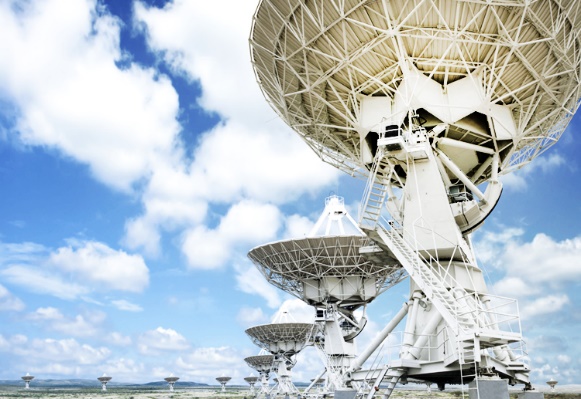 [Figure 1] [Légende de la figure]